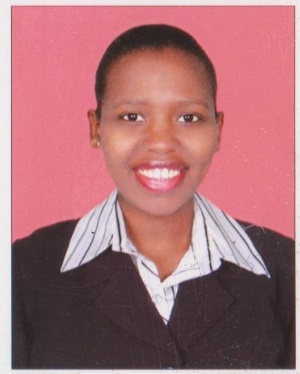 NAME: CAROLINEEMAIL ADDRESS: caroline.369611@2freemail.com CURRENT RESIDENCE: DUBAI, U.A.EVISA TYPE: EMPLOYMENTHEIGHT 5’7SKILLS SUMMARY:Customer serviceWritten and oral communicationListening skillsInteract and work with people to maximize productivityConflict resolution in accordance to company policiesBasic Microsoft office packageBill transaction and shift managementAdaptabilityAnalytical thinkingCandid ResponsiblePROFESSIONAL EXPERIENCECURRENT	: CROWNE PLAZA HOTEL, DUBAIBRAND	: 5 STAR UPSCALE HOTEL-(IHG)LOCATION	: SHEIKH ZAYED ROAD, DUBAIPOSITION	: WAITRESS/CASHIERPERIOD	: 2 YEARS 4 MONTHSPREVIOUS	: PULLMAN DEIRA CITY CENTERBRAND	: 5STAR UPSCALE HOTEL-(ACCOR)LOCATION	: DEIRA CITY CENTER MALL LEVEL 2POSITION	: WAITRESSPERIOD	: 1 YEAR 3 monthPREVIOUS	: HILTON DUBAI JUMEIRAHBRAND	: 5STAR RESORT-(HILTON WORLDWIDE)LOCATION	: JUMEIRAH BEACH RESIENCEPOSITION	: HOSTESS/CASHIERPERIOD	: 1 YEAR 6 MONTHSPREVIOUS	: LOTUS DOWNTOWN METRO HOTEL APARTMENTSLOCATION	: DEIRA DUBAI, U.A.EJOB TITLE	: FOOD HOSTESSPERIOD    	: 2 YEARS 10 MOTNHSPROFESSIONAL ACHIEVEMENTS:Handled 20-30 phone calls daily and offered friendly greetings and properly routed call to relevant parties within the organizations.Organized service workflow to meet the influx of customers, thereby streamlining workflow issues.Steadily increased revenues by ensuring all guest reservations were followed up hence efficiently handled stand by bookings and added sales to the organization as compared to cancelled bookings. Coordinated feedback both from guests and staff to all relevant management and issued necessary action was taken to resolve issues which in turn promoted efficiency and happy clients.Scheduled meetings between staff and managers when required especially during performance reviews and annual get together events Prepared name tags, daily checklists and reports to maintain smooth communication within the team which increased efficiency in service provision.Established a record of dependability and company loyalty.Ordered required office supplies taking advantage of saving cost through electronic means and made sure of accurate distribution and proper logging which helped to cut costs in the long run.Worked closely with all my colleagues to achieve superior service and smooth operations thus preventing common complaints and unsatisfied clientelePROFESSIONAL COMPETENCES:Warmly welcome clients and direct them to their sitting preference Read and maintain daily information and coordinate communication between colleaguesMaintain proper grooming standards and keep a clean work stationReceive and make any necessary arrangements for reservations and special occasionsPerform opening and closing duties and assist my colleagues with any unfinished assignmentsManage and follow up on bills and transactions in the restaurantConstant promotion of additional salesMeet personal goals and work effectively with other members of the teamPerform other duties as assigned. Provide technical support to customer care services and gather requirements.Present a professional image at all times to customers and vendors Responsible for answering telephone calls to the required standard and deal with guest inquiriesTo ensure that all cash sale reports are filled in completely and correctlyTo report any system or guest payment irregularities the relevant departmentsTo ensure proper confidential reports handling while changing shiftsTake beverage order and offer bread basket, or explain the buffet available.Take food order and pass it for preparation in the kitchen Follow up, pick up and serve food order for guestEnsure guest satisfaction during meal time and give quality service.Give check upon request and bid farewell to the guest.EDUCATION BACKGROUND:CURRENT		: AIR TRAVEL AND RELATED STUDIES CENTER  ACQUIRED IATA DIPLOMA FOUNDATION LEVEL WHICH       INCLUDES FARES AND TICKETINGAND GALILEO    RESERVATION SYSTEM  DIPLOMA IN CUSTOMER CAREHIGH SCHOOL	: LORETO CONVENT VALLEY ROAD (high school)PRIMARY SCHOOL: LIKII HILL SCHOOL (primary)HOBBIES AND INTERESTSTRAVELPYHSICAL EXERCISESOCIALIZINGSWIMMING